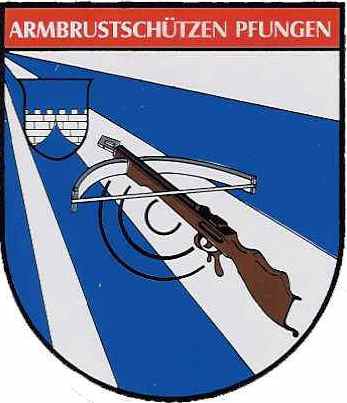 Speckschiessen Buhwil8.Rang    ASV Pfungen    53.379 Pt.29. Rang      Bläutschi   ASV Pfungen    266Pt.Frühlingsschiessen Winterthur Umgebung5.Rang    ASV Pfungen    51.167 Pt.4. Rang      Bläutschi   ASV Pfungen    264Pt.Bluestschiessen Steinhausen15.Rang    ASV Pfungen     Pt.49.833 Pt.51. Rang      Gauchos   ASV Pfungen   248 Pt.Dez. Verbandsschiessen Horgen3.Rang    ASV Pfungen     Pt.54.50818. Rang      Multberg   ASV Pfungen   264 Pt.150 Jahre Herisau Waldstatt4.Rang    ASV Pfungen     Pt.54.08422. Rang      Multberg   ASV Pfungen   270 Pt.Eidg. Armbrustschützenfest Neuwilen TGWir sind bereitVom 07.07.22  bis 17.07.22Abschluss Son. 17.07.ab 17:30hRest. Linde Gut Schuss              Gut Schuss